Fakultetet sendte 01. juli 2019 brev til alle institutt med informasjon om fristen for store studieplanendringar 2020/21 og små studieplanendringar som skal gjelde frå vårsemesteret 2020. Vi har mottatt forslag til studieplanendringar frå følgjande instansar:  Geofysisk instituttInstitutt for biologiInstitutt for fysikk og teknologiInstitutt for geovitskapInstitutt for informatikkKjemisk instituttMatematisk instituttLærarutdanningsutvaletProgramstyret for havteknologiProgramstyre for energiProgramstyre for medisinsk teknologiDette saksførelegg har følgjande inndeling: Del A. Ordinære studieplanendringar. Del B. Forslag til nedlegging og oppretting av studieprogram frå hausten 2020.Viktige drøftingspunkt i forslaga til studieplanendringarInstitutt for informatikk søkjer om oppretting av årsstudium i informatikkInstitutt for fysikk og teknologi tilrår nedlegging av bachelorprogrammet i petroleum- og prosessteknologi under føresetnad av at det nye reviderte integrerte masterprogrammet i energi startar opp hausten 2020.Institutt for fysikk og teknologi ønsker å endre namn på fleire studieretningar på master.Matematisk institutt foreslår semesterbytte av STAT110 og STAT111Matematisk institutt legg ned studieretningar på masterprogrammet i statistikk (3 stk) og endrar namn på bachelorprogram i statistikk til bachelorprogram i statistikk og data science og integrerte masterprogrammet i aktuarfag til Integrert master i aktuarfag og dataanalyse.Eit viktig bakteppe i årets studieplanendringar er det pågåande arbeidet om generiske ferdigheiter. Ein direkte konsekvens av dette er at alle bachelorprogram og integrerte masterprogram måtte sende inn reviderte studieløp som skal gjelde kull 2020 (oppstart hausten 2020) med følgjande krav:*plassering av EXPHIL (5., 6. eller alternativt 4. semester)*Innføring av programmering INF100 i første studieår*plassering av eit utviklingssemester (5. eller 6. semester). Kravet til generiske ferdigheiter har ført til lokale tilpassingar i emneportefølje for å kunne gjere nødvendige rokkeringar i studieløpa. Dette får ringverknadar til andre studieprogram. Eit døme på dette er endring i undervisningssemester i STAT110/STAT111. Dette er eit tiltak for å gi studentar på bachelorprogrammet i statistikk og datascience og det 5-årige integrerte masterprogrammet i aktuarfag og dataanalyse eit formålstenleg studieløp (vedlegg Matematisk institutt). På den andre sida, får semesterbyttet utilsikta verknad for til dømes det femårige integrerte masterprogrammet i havteknologi (vedlegg programstyret havteknologi) og bachelorprogram innan informatikk. Fakultetet anslår at det vil være over 150 studentar av kull 2020 som potensielt vert råka av semesterbyttet. I arbeidsrapporten for generiske ferdigheiter står det at «Alle studenter ved fakultetet skal ha et obligatorisk emne i programmering i løpet av  første studieår» Innmelding av studieplanendringar viser at det er ulik oppfatning av omgrepet «obligatorisk». og korleis emnet skal klassifiserast i studieløpet. Mykje grunnar i ulike oppfatningar av omgrepet obligatorisk. I hovudsak bygger vi opp ein grad med innførings-, spesialiserings- og valemne. Innførings- og spesialiseringsemne er alltid obligatorisk.Det er tre variantar for å få programmeringsemnet inn som obligatoriskStudieprogram som har matematikkemne (MAT101/MAT111) definert i spesialiseringa, vil ha EXPHIL og INF100 som innføringsemne.Studieprogram som har INF100 definert i spesialiseringa, vil ha EXPHIL og MAT101/MAT111 som innføringsemne.Studieprogram som verken har MAT101/111 eller INF100 definert i spesialiseringa vil ha EXPHIL, MAT101/111 og INF100 som innføringsemne.Formuleringa i studieforskrifta gir også grunnlaget for at vi kan legge EXPHIL til dømes i 4. semester. Studieforskriften §2.4 Krav til omfang om samansetning av graden bachelor:
« .følgende obligatoriske krav: a) examen philosophicum (10 studiepoeng) b) examen facultatum/ innføringsemne (minst 10, men ikke mer enn 20 studiepoeng). Krav til innføringsemner fastsettes av fakultetet».Andre punktet som institutta blir bedt om å kommentere antal studieretningar, endringar i skulefag (opptakskrav til PPU for det enkelte fag), samt orientering om utprøving av nye undervisnings- og vurderingsformar. Forslag til vedtakStudiestyret vedtok forslaga til endringar i studieplanane som alle institutt har fremja med enkelte tillegg slik det førekjem av notatet og eventuelle merknadar i møtet. Det føreset at alle forslag til nye emne og studieprogram, vil kunne gjennomførast innan dagens budsjettramme. Bergen 15. oktober 2019MN/STBVedlegg1. Brev frå fakultet til institutt2. Oversikt: Nedlegging og oppretting av emne3. Brev om studieplanendringar frå institutt, lektorutdanningsutvalet og programstyra for sivilingeniørutdanninganeDEL A - Oppsummering av forslag til studieplanendringar Geofysisk instituttSmå studieplanendringarProgramstyret i bachelorprogrammet i meteorologi og oseanografi og programstyre for integrerte masterprogrammet i energi har gjort fleire endringar i blant anna mål og innhald, læringsutbytte, arbeids- og undervisningsformer for sine GEOF og ENERGI emne. Store studieplanendringarI forbindelse med arbeidet av generiske ferdigheiter vert studieløpet til Bachelorprogram i klima, atmosfære-, og havfysikk uendra. INF100 ligger allereie i første semester og EXPHIL i 4 semester. Instituttet kommenterer at INF100 ikkje er obligatorisk i bachelorprogrammet per dags dato. Dersom INF100 skal bli obligatorisk, må dette vurderast inn i regelverket.Fakultetet sin kommentarDet vil være naturleg at INF100 går inn som eit innføringsemne i graden.Masterprogram i meteorologi og oseanografiMasterprogrammet har fire studieretningar: Fysisk oseanografi, Marin biogeokjemi, klimadynamikk og meteorologi. Programstyret har planar om å gjere oppbygginga tydeleg og få utnytte synergiar mellom dei fire studieretningane når det gjeld ferdigheiter i masterutdanninga.Integrert masterprogram i energi (sivilingeniør)I høve oppfølging av generiske ferdigheiter og korleis dette blir ivaretatt i studieprogrammet, så ligger EXPHIL allereie i 4 semester og vert vidareført. INF100 ligg også allereie inne som krav i første semester. Punkt om utviklingssemester vert behandla i den pågåande revisjonen av studieprogrammet og vert sendt til fakultetet etter gitt frist.Forslag til vedtak:Studiestyret vedtok endringane i studieplanane som Geofysisk institutt har føreslått med dei endringane som kom fram i møtet.Institutt for biovitskapSmå studieplanendringarInstituttet føreslår endringar som går på redaksjonelle endringar i emneskildringar, vurderingsformer og undervisningssemester i fleire BIO og MOL emne. Emne med endring i undervisningssemesterMOL100 Innføring i molekylærbiologi. Emnet er per i dag eit våremne. Emnet vert undervist våren 2020 og hausten 2020. Deretter går emne i haustsemester.Store studieplanendringarNedlegging av emneBIO215 Mikrobiologi vert lagt ned og erstatta av et nytt emne BIO21X hausten 2020.MOL203 Genstruktur og -funksjon vert lagt ned. Siste undervisning hausten 2020.BIO331 Fiskeriforvaltning vert lagt ned f.o.m. våren 2020. Tema vert ivaretatt av SDG214 FNs Bærekraftsmål 14: Liv under vatn og BIO325 Havforsking og BIO339 Økosystem- og fiskerimodellar.BIO336 Fangst og bestandsovervaking (5 SP) og BIO333 Akustiske metodar i fiskeri- og marinbiologi (5 SP) blir slått saman til eit nytt obligatorisk kurs på 10 SP med oppstart våren 2020. Fakultetet sin kommentarDet er fleire studentar som har emna i sin utdanningsplan. Desse bør varslast om det eventuelle nye emne og få oppdatert utdanningsplanen med det nye emnet.MOL301 Biomolekyl. Instituttet ynskjer å legge dette ned f.o.m. hausten 2021.Emne er spesielt tilrettelagt for masterstudentar i bioinformatikk. Emnet har 10 SP overlapp med MOL200 som er eit obligatorisk emne i bachelorgraden til molekylærbiologi. Sidan 2010 har 17 MAMN-INF studentar avlagt emnet. Vi ber Bioinformatikk om å vurdere om emnet kan erstattast av MOL200. Dersom dette er mogleg ynskjer instituttet å legge ned emnet frå hausten 2021. Instituttet ynskjer å talfeste at emnet ikkje vert undervist dersom det ikkje møter minimum 5 studentar til obligatorisk orienteringsmøte etter undervisningsopptaket. Fakultetet sin kommentarVi oppmodar instituttet til å sende ein formell førespurnad til institutt for informatikk, og be dei uttale seg om eit eventuelt emnebyte er mogleg.Oppretting av emneBIO21X Generell mikrobiologi første gong haust 2020BIO21Y Mikrobiell fysiologi og taksonomi første gong våren 2021Begge emna vil erstatte de gamle emna BIO215 Mikrobiologi og BIO218 Eksperimentell mikrobiologi.MOL1XX Emnet er erstatning for MOL203 Genstruktur og funksjon og vert eit innovasjonsemne i bioteknologi for studentar i molekylærbiologi og biologi. Oppretting av EVU emneInstitutt for biologi i samarbeid med fakultetet deltar i en pilot for intensivmodell for nye EVU tiltak og ønsker å opprette eit vidareutdanningskurs retta mot RAS-teknologi i oppdrettsnæringa: Vidareutdanning innan akvakultur med fokus på resirkuleringsteknologi (RAS).Endringar i studieløpstabellar Instituttet har gjort naudsynte endringar i studieløpstabellane for sine studieprogram. Studieløpstabellane ligg i instituttet sitt studieplanendringsbrev. Oppsummering av endringane: Bachelorprogram i biologiINF100 blir obligatorisk i 2. semester. Emnet vert rekna som eit obligatorisk emne, men ikkje ein del av spesialiseringa som tel med på opptak til masterEXPHIL ligg i 4 semesterUtviklingssemester 6. semesterBachelorprogram i molekylærbiologiINF100 vert lagt til 2 semester vår.Utviklingssemester vert lagt til 5. semesterEXPHIL vert lagt til 6. semester alternativt 5. semester om studentar ynskjer å ha 6. semester som utviklingssemesterIntegrerte 5-årige masterprogram i havbruk og sjømatINF100  tas i 2. semester og bytter plass med KJEM110EXPHIL ligg i 4. semesterSTAT110 vert flytta til 6. semester og byter plass med INN500. Endringar i studieretningarIngen Endringar i tilrådde emnesamansetjingar i skulefag og ynskja endringar i opptakskrav til PPU.Ingen endringForslag til vedtak:Studiestyret vedtok endringane i studieplanane som Institutt for biovitskap har føreslått med dei endringane som kom fram i møtet. Institutt for fysikk og teknologiSmå studieplanendringarInstituttet har føreslått mindre endringar i hjelpemiddel til eksamen og tilrådde forkunnskapar i høvesvis PHYS116 Signal- og systemanalyse og PHYS112 Elektromagnetisme I. Vidare er det gjort redaksjonelle endringar i fleire PTEK emne og HTEK101 Introduksjon til havmiljøStore studieplanendringarEndringar i bachelorprogrammet i fysikkInstituttet har allereie tilpassa studieløp i forhold til generiske ferdigheiter. EXPHIL ligger i 5. semester, INF100 ligger i første studieår og utviklingssemesteret ligger i 6. semester.Endringar av Masterprogram i fysikkStudieretningane i masterprogrammet endrar namn frå og med hausten 2020.Nye namn er:AkustikkEksperimentell kjerne- og partikkelfysikkOptikkMedisinsk fysikkMikroelektronikkMåleteknologi og nanofysikkRomfysikkTeoretisk atom- kjerne- og partikkelfysikk.Det vert også presisert følgjande frå instituttet:  «Masterprogrammet i Fysikk er et studieprogram der vi har valgt å ha flere retninger. Retningene er faglig svært forskjellige, og har forskjellige behov hva angår spesialiseringemner i bachelorgraden. Dette gjør det vanskelig å lage et felles opptakskrav og anbefaling for master i fysikk. I tillegg vil det øke det administrative arbeidet lokalt dramatisk, siden studentene da må sorteres inn i de forskjellige retningene etter at de er tatt opp, basert blant annet på interesse og fagvalg. Man vil da oppleve at studenter som ønsker seg en retning ikke kan bli tatt opp i den retningen på grunn av feil faglig grunnlag».Legge ned emnePHYS225 Måleteknologi (vert erstatta av HTEK201)PHYS227 Laboratoriekurs i instrumentering og prosessregulering (vert erstatta av HTEK202)PHYS328 Utvalde emne innan måleteknologi (vert erstatta av HTEK301)PTEK203 Masseoverføring og faselikevekterPTEK100 Introduksjon til petroleum- og prosessteknologiFakultetet sin kommentarDet skal normalt arrangerast eksamen i to semester etter siste undervisningssemester. Fakultetet gjer merksam på at institutta frå neste år vil verte pålagde å redusere talet på studieretningar. Vi ser difor ikkje at det er hensiktsmessig å endre namn på desse no.Opprette nye emnePHYS204 Klassisk mekanikk og spesiell relativitetsteoriPHYS273 Marin akustikkPTEK215 Simulering av fleirfasestrøyming i porøse mediaHTEK201HTEK202Endringar i tilrådde emnesamansetjingar i skulefag og ynskja endringar i opptakskrav til PPU.Ingen Forslag til vedtak:Studiestyret vedtok endringane i studieplanane som Institutt for fysikk og teknologi har føreslått, med unntak av namneendringa på studieretningane på masternivå. Programstyre for havteknologiDet integrerte 5-årige masterprogrammet og det 2-årige masterprogrammet i havteknologi har to studieretningar: Marine installasjonar og marin måle- og styringsteknologi. Desse har eit fagleg innhald som skil seg frå kvarandre og studieretningane vert difor vidareført. Det vert derimot gjort ei namneendring der studieretninga marin måle- og styringsteknologi endrar namn til marine målesystem.Vidare har kvar studieretning hatt to spesialiseringar. Dette vert endra og programstyret foreslår at marine installasjonar går frå to til ei spesialisering. Studieretninga marine målesystem vil få tre spesialiseringar mot tidlegare to: akustikk, optikk vert vidareført og den tredje som vert oppretta vert kalla instrumentering. Namneendringa vil gjere den faglege profilen tydelegNye studieplanar for det integrerte 5-årige masterprogrammet og det 2-årige masterprogrammet i havteknologi er oppdatert og ligg på wikisida for studiestyret.Når det gjeld oppfølging av generiske ferdigheiter, så gjeld dette det integrerte 5-årige masterprogrammet i havteknologi. EXPHIL ligg allereie i 4. semester og vert vidareført.INF100 er plassert i første semester og vert vidareført. Når det gjeld utviklingssemester gjer vilkåra for bruk av tittelen sivilingeniør som tilleggsnemning på vitnemål eit ytre krav til innhaldet i programmet. Studieprogrammet har allereie praksis i 2 semester som erfarer god effekt. Vidare er det mogleg å reise på utveksling i løpet av tredje studieår og det vert jobba med etablering av tilrettelagte utvekslingsavtalar.Programstyret påpeikar også utfordringar med den varsla endringa av undervisningssemester i STAT110/111 (jf. vedlegg frå programstyret). Grunna eit rigid studieløp er det lite moglegheit til å rokkering på studieplanen for å få plassert STAT110. Programstyret foreslår 3 løysingar:1. STAT110 vert undervist haust og vår2. STAT110 kan endre undervisningssemester føreset at MAT121 endrar undervisningssemester til haust. 3. STAT110 endrar ikkje undervisningssemesterForslag til vedtak:Studiestyret vedtok endringane i studieplanane som programstyret for havteknologi har føreslått med dei endringane som kom fram i møtet.Institutt for geovitskapSmå studieplanendringarInstituttet ynskjer endringar i emneporteføljen som i hovudsak er redaksjonelle. Enkelte emne får ny vurderingsform og fjernar tilrådde forkunnskapar. Store studieplanendringarGEOVDID220 og 220-P og GEOV352 endrar namnEmna GEOV342 Radiogen og stabilisotop geokjemi vert slått saman med GEOV347 Instrumentelle metodar i analytisk geokjemi. Emnet GEOV347 vert lagt ned.Fakultetet sin kommentarEmnet sitt læringsutbyte må kvalitetssikrast med tanke på at emne endrar namn. Dersom emnet er obligatorisk i studieprogram, må studieprogrammet sitt læringsutbyte oppdaterast med tanke på ny tittel og eventuelt innhald.Generiske ferdigheiter og endringar i bachelorprogram i geovitskapInstituttet har innført EXPHIL til 4. semester og INF100 i første studieår. Instituttet har gjort nødvendige rokkeringar i alle studieprogram/retningar og studieløpstabellane er oppdatert. Studieløpstabellane vert vist i instituttet sitt brev.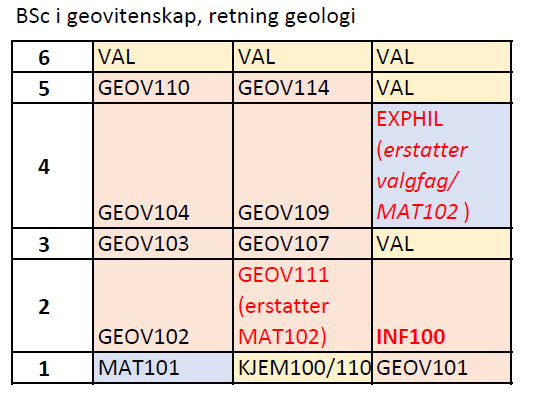 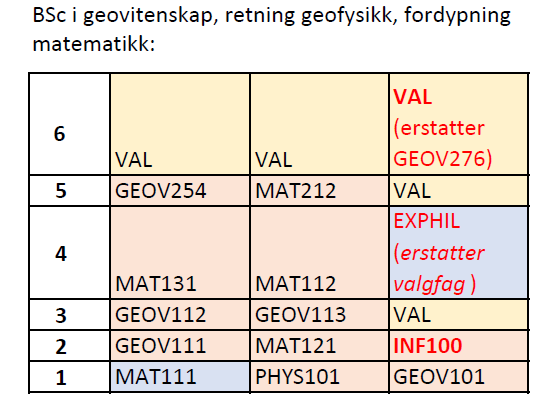 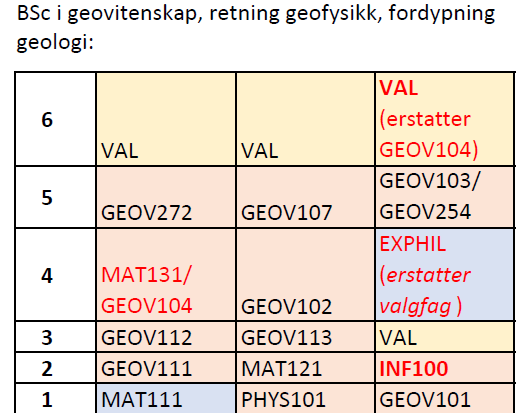 Orientering om oppretting av eit mogleg SDG emneInstitutt for geovitskap har oppretta eit pilotemne GEOV370 som dei på sikt ønsker å opprette som eit SDG emne i energiomstilling. Emnet skal være ope for studentar på heile UiB.Forslag til vedtak:Studiestyret vedtok endringane som Institutt for geovitskap har føreslått med dei endringane som kom fram i møtet.Institutt for informatikkSmå studieplanendringarInstituttet tilrår fleire endringar i emne som går på endra vurderingsform, læringsutbyte, hjelpemiddel til eksamen, obligatoriske arbeidskrav.  I emna INF210 Datamaskinteori og INF241 Kvanteinformasjon, kvanteberekning og kvantekryptografi tilrår instituttet endring i vurderingsform. I tillegg at resultatet på obligatoriske oppgåver kan inngå i sluttkarakteren. Fakultetet sin kommentarObligatoriske oppgåver er obligatorisk undervisningsaktivitet som er godkjent/ikkje godkjent og kan ikkje inngå i sluttkarakteren! Dersom den skal inngå i sluttkarakteren må det kome tydeleg fram ein eventuell andel:  munnleg eksamen tel 70 % og oppgåver tel 30%.Endring i undervisningssemesterINF243 Algebraisk kodeteori byter semester frå haust til vår. Går første gang våren 2021INF140 Introduksjon til datatryggleik byter semester frå vår til haust.INF143 Anvendt kryptografi byter frå haust til vår. Store studieplanendringarINF247 endrar namn frå «Introduksjon til kryptoanalyse av symmetriske chiffer» til «Innføring i kryptoanalyse av symmetriske chiffer»Strukturelle endringar i instituttets bachelorprogram Med bakgrunn i det pågåande prosjektet generiske ferdigheiter har instituttet gjort ei rekke endringar i studieløp for sine bachelorprogram gjeldande frå hausten 2020. Blant anna har EXPHIL og fleire obligatoriske emne byta semester. Avhengig av utfallet om STAT110 og STAT111 byter semester, vil instituttet levere eventuelle nye oppdaterte studieløpstabellar til november. Nytt namn og studieløp på bachelorprogramBachelorprogrammet i datavitskap endrar namn til Bachelorprogram i informatikk: data scienceBachelorprogram i informatikk: datatryggleikBachelorprogram i informatikk: datateknologiBachelorprogram i informatikk: bioinformatikkBachelorprogram i informatikk-matematikk og økonomiFakultetet sin kommentarDet er naturleg at SV fakultetet vert orientert om endringa spesielt rokkering av studieløpet også inkluderer ECON emne.Masterprogram i informatikk, studieretning maskinlæringStudieretninga sitt studieløp endrar innhald i obligatoriske emne og tilrådde valemne. Mål og innhald og læringsutbytteskildringar vert ikkje endra.Oppretting av emneINF161 Innføring i data science. Går første gang haust 2020INF253 Visuell Data Science. Går første gang haust 2020INF265 Djuplæring. Går første gang våren 2021Forslag til vedtak:Studiestyret vedtok endringane i studieplanane som Institutt for informatikk har føreslått med dei endringane som kom fram i møtet.Kjemisk instituttSmå studieplanendringar 	Redaksjonell endring i KJEM110 Kjemi og energiStore studieplanendringarVarsel om framtidig nedlegging av emneEmnet KJEM100 Kjemi i naturen vert nedlagt på sikt. Fakultetet sin kommentarDet er viktig at institutt som bruker emnet i sine studieprogram blir varsla tidleg og snarast etter at dykk veit når emnet skal gå siste gang. På denne måten får respektive institutt tid til å gjere nødvendige endringar i sine studieprogram. Legg merke til at man skal tilby eksamen normalt 2 semester etter siste undervisningssemester ved nedlegging av emne.Endring i undervisningssemesterKJEM210 Kjemisk termodynamikk endrar undervisningssemester frå haust til vår med verknad frå våren 2022.Endringar i bachelorprogram i kjemiKjemisk institutt gjer endringar i bachelorprogrammet i kjemi som følgje av generiske ferdigheiter. Det vert oppretta tre nye emne på sikt (KJEMILAB, Bachelorprosjekt og Vitskapleg formidling. KJEMILAB erstattar dagen KJEM131 Organisk syntese og analyse og delar av KJEM123 Eksperimentell uorganisk kjemi. Bachelorprosjekt og vitskapleg formidling erstattar den blokka som i dag består av KJEM298 Bachelorprosjekt i kjemi og KJEM290 Vitskapeleg formidling på engelsk.Tilrådd studieplan gjeldande for hausten 2020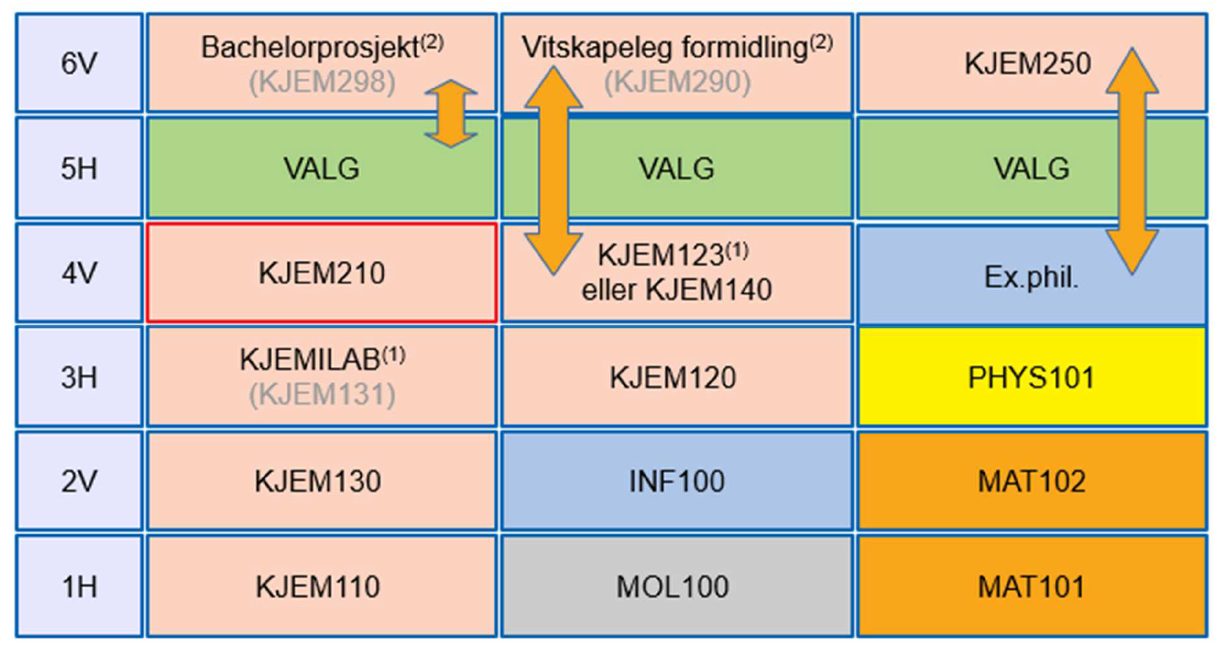 Endringar i bachelorprogram i nanoteknologiEndringane er ny programstruktur som et resultat av krav om innføring av generiske ferdigheiter. Forslag til ny studieplan for hausten 2020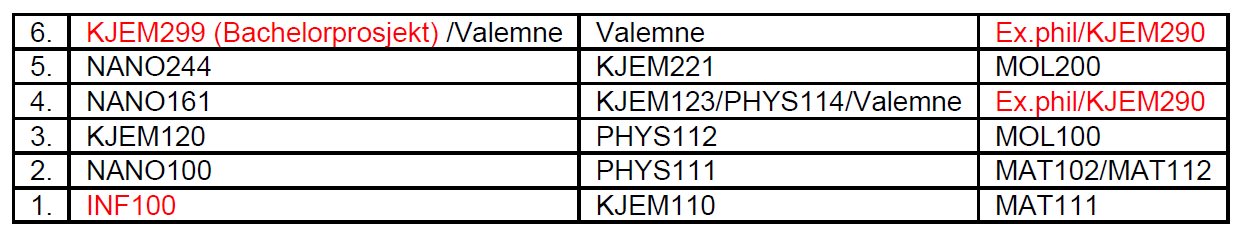 Endring i studieplan for integrert masterprogram i medisinsk kjemiProgramstyret for medisinsk teknologi melder inn forslag til ny studieplan som følgje av generiske ferdigheiter. Det integrerte masterprogrammet har ikkje moglegheit til å legge til rette for eit utviklingssemester.Forslag til ny studieplan 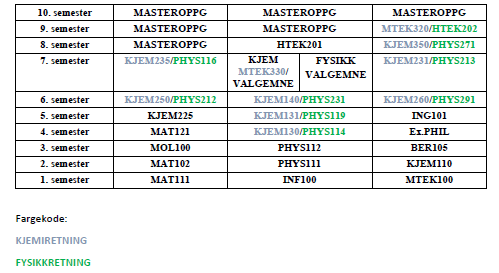 Endring i masterprogram i nanovitskapFor å auke rekruttering til masterprogrammet vert det foreslått eit utvida opptaksgrunnlag for andre søkjarar enn dei som har ein bachelorgrad i nanoteknologiEndring i opptakskravet til masterprogram i kjemiInstituttet ynskjer å bruke karakterar for heile bachelorgraden som opptakgrunnlag til master. I tillegg, ynskjer instituttet å fange bredt med tanke rekruttering og ynskjer å endre opptakskriteriane ved å endre på spesialiseringa. Saman vil dette forenkle administreringa kring opptak, men også auke fokus på at gjennomføring av mastergrad krev kunnskapar og ferdigheiter frå andre fag enn berre kjemi.Det vert skissert overgangsordningar for dei som er tatt opp i Bachelorprogrammet i kjemi hausten 2019 eller tidlegare. Dersom eine opptaksgrunnlaget gir opptak der andre ikkje kvalifiserer, skal vurderinga gå til studentens gunst.Forslaget til nytt opptakskrav (minstekrav) der dei to øvste punkta definerer spesialiseringaMinst 70 SP kjemiemne der minst 3 av følgjande retningar er dekka: organisk kjemi, uorganisk kjemi, fysikalsk kjemi og analytisk kjemiMinst 10 SP matematikkGjennomsnittskarakterar for heile bachelorgraden som er C eller betre.Nedlegging av emnePTEK313 Reservoarkarakterisering og utvinningsteknikk. siste undervisningssemester 2018KJEM331 Fotokjemi. Siste undervisningssemester haust 2017KJEM334 Syntese og retrosyntese. Siste undervisningssemester 2016 haust.Endringar i tilrådde emnesamansetjingar i skulefag og ynskja endringar i opptakskrav til PPU.Instituttet skriv: «Minimum 60 studiepoeng i kjemi på nivå som tilsvarer grunnemner ved UiB eller høyere. Emnekombinasjonen må inneholde minst 20 studiepoeng kjemiemner der det inngår praktisk laboratoriearbeid. Faglig bredde og laboratorieerfaring som dekker viktige tema i skolefaget er ønskelig, og vil bli prioritert ved opptak».Forslag til vedtak:Studiestyret vedtok endringane i studieplanane som Kjemisk institutt har føreslått med dei endringane som kom fram i møtet.Matematisk instituttSmå studieplanendringarInstituttet foreslår mindre endringar i språk og anbefalte forkunnskapar i høvesvis MAT251 og STAT200. Instituttet foreslår også nytt innhald og undervisningsmetode i MAT101 for å følgje det nye R2 kravet. Som en konsekvens av endringa i MAT101 må MAT102 der blant anna pensum og innhald av Python.Fakultetets kommentarDet er trong for å bevare MAT101 i sin eksisterande form. Det er difor tilrådd at ein nyttar ein ny emnekode for å følgje tilrådingane frå prosjektet generiske ferdigheiter til dømes kode MAT110.Endring i undervisningssemester i STAT110 og STAT111.Instituttet ønsker å bytte semester der STAT110 byttes fra høst til vår og STAT111 fra vår til høst. Instituttet har også lagt ved grunngjeving for semesterbyttet i her.Semesterbyttet for STAT110 vil få konsekvensar for enkelte program, spesielt integrerte masterprogrammet i havteknologi (sjå notat frå havteknologi her).Fakultetet sin kommentarByting av undervisningssemester i STAT110 og STAT111får store konsekvensar for andre studieprogram, og må difor diskuterast og eventuelt vedtakast i studiestyremøtet.Store studieplanendringarEndring i studieretningar på Masterprogram i statistikk.Masterprogrammet har tre studieretningar der alle har same opptakskrav. Instituttet ønsker å slå studieretningane saman til eit Masterprogram i statistikk og med eit val i søknadsweb. Fakultetet sin kommentarInstituttet må kvalitetssikre at studieprogrammet sitt læringsutbyte vert oppdatert i forhold til at studieretningane vert nedlagt. Vidare bør også vitnemålstekst kvalitetssikrast og eventuelt oppdaterast.Bachelorprogram ved instituttetBachelorprogram i statistikk vert endra til Bachelorprogram i statistikk og Data ScienceIntegrerte masterprogram i aktuarfag vert endra til Integrert master i aktuarfag og dataanalyse. Bakgrunnen er å få auke rekrutteringa og synleggjere det viktige omgrepet Data Science. Fakultetet sin kommentarInstituttet må kvalitetssikre at studieprogrammet sitt læringsutbyte vert oppdatert i forhold til namneendringa. Vidare bør også vitnemålstekstane kvalitetssikrast og eventuelt oppdaterast.Foreslått studieløpstabell for Bachelorprogram i statistikk og data science:Foreslått studieløpstabell for profesjonsstudium i aktuarfag og dataanalyseVidare vil matematisk instituttet sende inn endelege studieløpstabellar for dei andre bachelorprogramma ved neste frist, då desse er avhengig av vedtak i dette studiestyremøtet. Oppretting nye emneMATDID221-P Emnet er identisk med MATDID220-P med unntak av at emnet vert undervis over to semester.STAT100 Introduksjon til Data Science med R.MAT100 Innføringsemne i matematikkSTATLEARN endrar emnekode til STAT260MAT325 Algebraiske strukturar endrar kode til 200 tals nivå MAT22X.Fakultetet sin kommentarDersom det er mogleg å spesifisere om emnet MAT325 går uregelmessig haust eller vår er det ei føremon. Termen uregelmessig er lite forutsibart og gjer at ein må reklamere godt når emnet faktisk går.  Vidare bør instituttet også vurdereEndringar i tilrådde emnesamansetjingar i skulefag og ynskja endringar i opptakskrav til PPU.Mastergrad i matematiske fag som svarar til nivå og profil til masterprogramma ved Matematisk institutt, UiB EllerMinimum 60 studiepoeng matematiske fag på nivå som svarar til grunnemne ved matematisk institutt, UiB eller høgare. Fagleg bredde som dekker viktige tema i skulefaget er ynskjeleg og vil bli prioritert ved opptak.Forslag til vedtak:Studiestyret vedtok endringane i studieplanane som Matematisk institutt har føreslått med dei endringane som kjem fram i møtet.Lektorutdanningsutvalet (LU)Generiske ferdigheiterLektorprogram i naturvitskap og matematikk har lagt ved foreløpig  forslag til studieløp som vert sendt til institutta forhandsaming. Dei endelege forslaga til studieløpet vert sendt til fakultetet innan 1. november. Dei tentative studieløpa kan sjåast her: https://wiki.uib.no/matnat/images/4/42/Lektorutdanningsutvalget.pdf Det vert mellom anna påpeikt at semesterbytte av MOL100 og KJEM210 og Innføring av INF100 fører til store rokkeringar i studieløpaLU påpeiker også at studieprogram ved MN der ein kan velje mellom MAT101 og MAT111 gir studentar moglegheit til å eventuelt kvalifisere seg til PPU med matematikk som fag 2. Studieprogram som endrar valmoglegheita til at studentar må ta MAT101 vert det vanskelegare for studentar å kvalifisere seg til PPU.Endringar i tilrådde emnesamansetjingar i skulefag og ynskja endringar i opptakskrav til PPU.For naturfag«Minimum 90 studiepoeng naturvitskaplege emne med minimum 15 studiepoeng relevant utdanning i kvart av faga fysikk, kjemi, biologi på nivå som svarar til grunnemne ved UiB eller høgare. Søkjarar kan erstatte eit av faga med minimum 15 studiepoeng geofag. Fagleg breidde som dekker viktige tema i skulefaget er ynskjeleg, og vil bli prioritert ved opptak»Forslag til vedtak:Studiestyret tar til etterretning dei endringane som Lærarutdanningsutvalet har føreslått og kan levere endelege studieløp straks dei er klare.DEL BForslag til oppretting og nedlegging av studieprogramOppretting av studieprogramInstituttet foreslår oppretting av årsstudium i informatikk med oppstart hausten 2020. Den fullstendige søknaden til oppretting av studieprogrammet ligg også til sak 2019/22822 i ePhorte saman med følgjebrevet frå fakultetet.Bakgrunnen for søknaden er at institutt for informatikk ynskjer å setje inn tiltak for å dekke den auka førespurnaden på arbeidsmarkanden der fleire ynskjer å komplettere anna utdanning med auka IKT-kunnskapar. I tillegg, kjem det fleire studentar som søkjer direkte frå vidaregåande skule som søkjer seg til IKT bachelorprogram, men gjerne ikkje veit heilt kva dei eigentleg vil studere. Slik studietilbodet ved institutt for informatikk er i dag startar desse gruppene startar gjerne på ordinære IKT bachelorprogram utan at dei nødvendigvis fullfører det 3-årige studiet. Dette vert registrert som fråfall studieplassar står tomme. Opptakskravet til årsstudiet i informatikk vil være MATRS (R1 eller S1+S2).Studiet vil ikkje føre fram til ein avsluttande grad og vil bestå av allereie eksisterande emne.Tilrådd studieplanForslag til vedtak:Studiestyret tilrår forslaget om oppretting av årsstudium i informatikkNedlegging av studieprogramInstitutt for fysikk og teknologi foreslår nedlegging av Bachelorprogram i petroleum- og prosessteknologi med forbehald om at det nye integrerte masterprogrammet i energi startar opp hausten 2020. Bakgrunnen for å legge ned bachelorprogram i petroleum- og prosessteknologiBachelorprogrammet i petroleum- og prosessteknologi har saman med sine tilhøyrande masterprogram utdanna kandidatar til olje- og gassektoren. Bachelorprogrammet har vore eit av fakultetet sitt mest populære studieprogram målt i antal søkjarar. Derimot har dei siste fem åra vore prega av svært låg rekruttering og låge søkjartal. Ein kan knytte dette til eit vanskelegare arbeidsmarknad innan oljesektoren. Men sannsynlegvis også at søkjarane sine preferansar har skrifta, ved at dei ønskjer å utdanne seg til områder dei opplev som berekraftig på sikt. Ei anna viktig poeng, er eit overordna mål om å samle studietilbodet innan energi til eit program. På denne måten vert det gitt ein felles basis i sentrale realfag og energiutfordringane samfunnet står ovanfor vert sett i heilskapleg perspektiv.Forslag til vedtak:Studiestyret tilrår forslaget om å legge ned bachelorprogrammet i petroleum og prosessteknologi.Studiestyresak:  19/08Saksnr.: 2019/8064Møte: 18. oktober 2019
Studieplanendringar for studieåret 2020/2021 og vårsemesteret 20206. semesterValemne*ValemneValemne5. semester INF264 INF219 Ex.phil4. semester INF115 INF112 INF2503. semester INF161INF102 STAT1102. semesterMNF130INF101MAT1211. semesterINF140INF100MAT1116. semesterVal Val Val 5. semesterEXPHILINF214 INF226 4. semesterINF143Val MAT121 3. semesterSTAT110 INF102 DAT103 2. semester INF142INF101 MNF130 1. semester INF140INF100MAT111 6. semesterVALVALVal MAT5. semesterINF226INF214VAL4. semesterINF222INF112 EXPHIL3. semesterINF122INF102DAT1032. semesterMNF130INF101INF1151. semesterINF140INF100MAT1116. semesterValValVal5. semester EXPHIL BINF201 INF2644. semesterMAT121 STAT110MOL2013. semester INF161 BINF200INF1022. semesterMNF130  BINF100INF1011. semesterMOL100 MAT111INF1006. VEXPHILValemneValemne5. HINF140INF170Valemne4. VECON130STAT111MAT1213. HECON210STAT110INF1022. VECON110MNF130INF1011. HECON116MAT111INF1001.semesterINF100MAT111STAT1002.semesterMAT112MAT121STAT1103.semesterValValSTAT1114.semesterMAT131ValVal5. semesterEx.philValSTAT2206. semesterSTAT292ValSTAT2101.semesterINF100MAT111STAT1002.semesterMAT112MAT121STAT1103.semesterVal/ECON261/ECON361/
ØBO002MAT160STAT1114.semesterMAT131Val/ECON110/STAT200ECON1305. semesterSTAT220Ex.philSTAT201/STAT2316. semesterSTAT292STAT210STAT230/STAT2407. semesterVal/STAT260/STAT250MAT212STAT201/STAT2318. semesterMasteroppgåveVal/STAT211/MAT215STAT230/STAT2409. semesterMasteroppgåveMasteroppgåveVal/MAT21110. semesterMasteroppgåveMasteroppgåveMasteroppgåve2. VINF100INF170INF122/MAT101/INF1401. HINF101INF115INF142 / MNF130